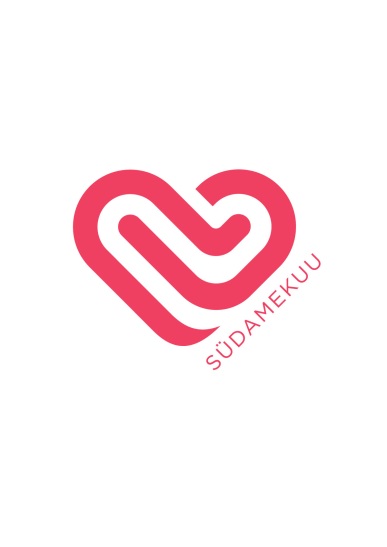 KOLMAPÄEVAL, 15.04.2020KOSE VALLA JÜRIÖÖ JOOKSSTART JA FINIŠ KOSE GÜMNAASIUMI STAADIONI VÄRAVA EES.REGISTREERIMINE KELL 17.00-17.45JOOKS TOIMUB ÜMBER KOSE GÜMNAASIUMI,VAHETUSE PIKKUS 400m.START KELL 18.00VÕISTKONNAS 4 MEEST JA 3 NAISTARVESTUST PEETAKSE:  1.-5.   KLASSID;  6.-9.   KLASSID;10.-12. KLASSID/ ASUTUSED/ HARRASTAJAD REGISTREERIMINE KOHAPEAL ENNE JOOKSU!PARIMATELE AUHINNAD! INFO TELEFONIL 52 66 376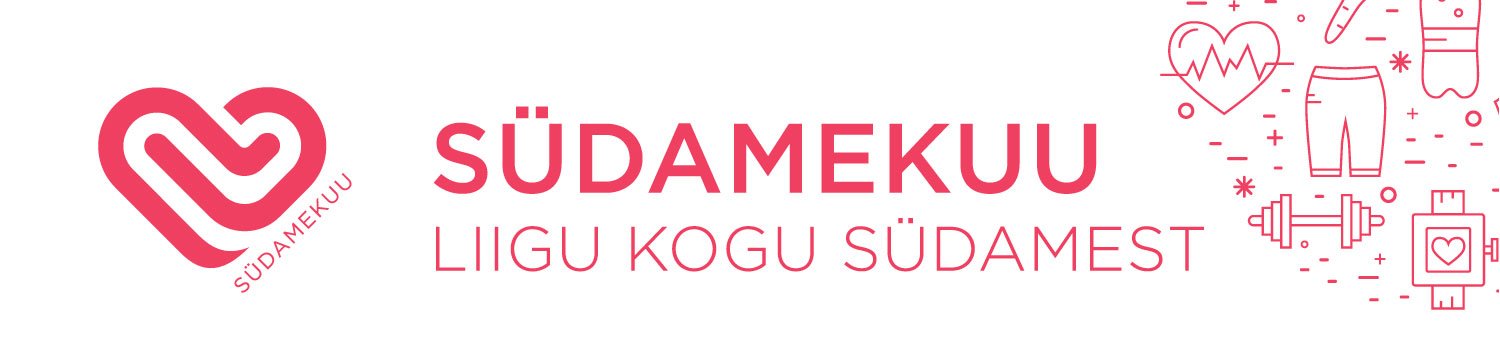 